附件1玉溪市中医医院考生来院个人承诺书附件2云南健康码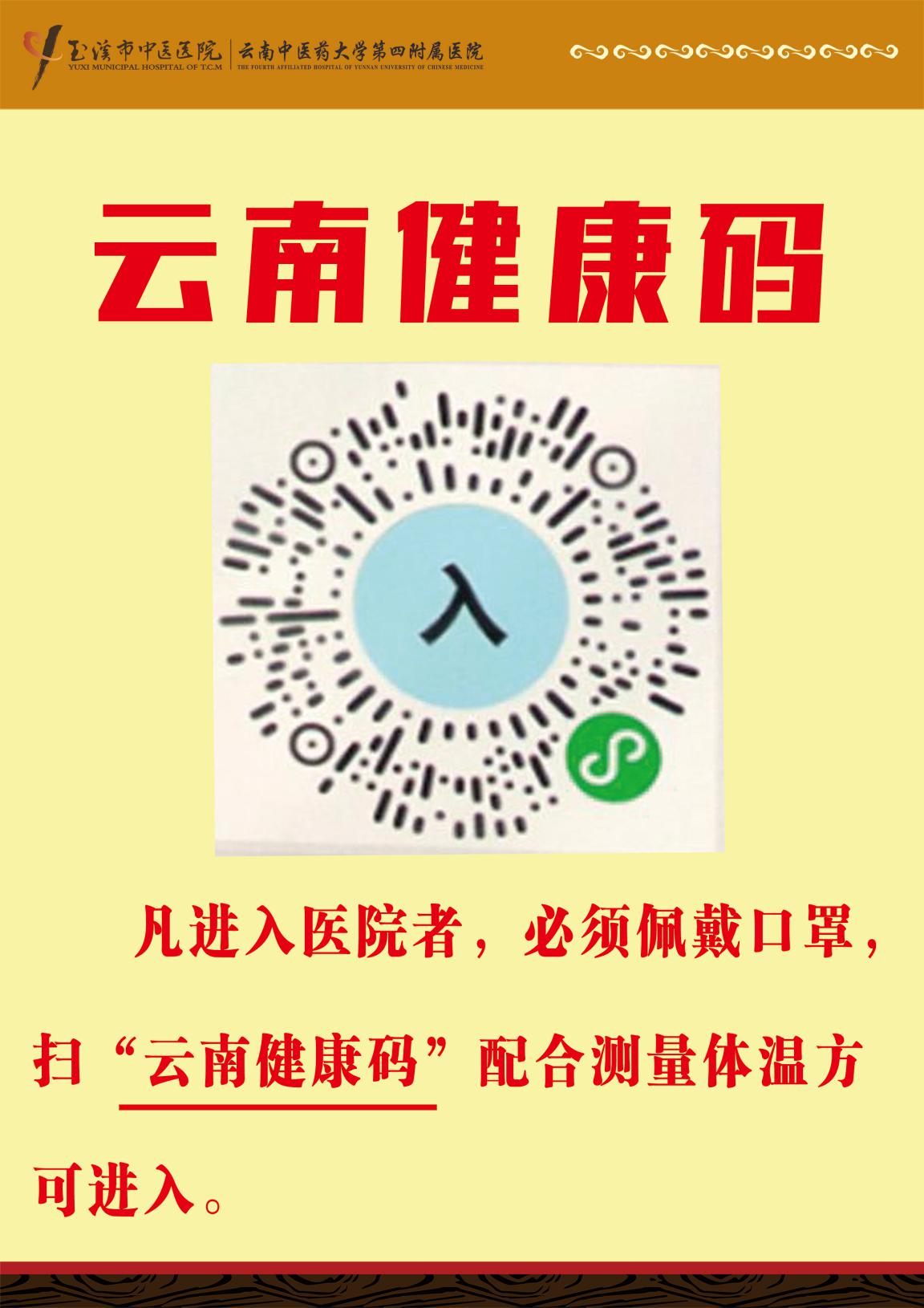 玉溪市中医医院附件3同意送培证明现有我单位　  　年招录人员姓名：         ，性别：     ，年龄：     岁，毕业学校：                    ，学位：        ，专业：             。根据国家住院医师规范化培训政策要求，同意其报名参加中医类别住院医师规范化基地： 玉溪市中医医院  的培训，规培时限    年，时间从      年    月起至      年    月止。我单位承诺培训期间派出培训人员原工资关系不变，保证其享受基础性工资及其它国家规定的相关待遇，但不包含奖励性绩效；保证为其购买五险一金等社会保险，让其享受国家相关福利待遇,个人所得税由工作单位代扣代缴；设专门人员定期向贵基地了解学员培训期间的学习和生活，积极协助解决其遇到的困难和问题。培训结束我单位派出人员必须及时返院，基地不得以任何理由留用。特此证明！相关部门联系人姓名：联系电话：单位名称（公章）：负责人（签名）：年   月   日附件4云南省住院医师规范化培训年限减免申请表注：1.按照国家相关要求，原则上已具有医学类相应专业学位研究生学历的人员，按照按“缺什么补什么”的原则在培训基地接受培训，硕士培训年限不少于2年、博士培训年限不少于1年；其余情况不得减免培训年限。符合减免年限要求的，以1年为单位进行减免。2.本表一式二份，报省毕教办备案后，返回一份由培训基地留存备查。姓名性别身份证号所在地详细地址手机号计划出发时间计划到院时间交通出行方式汽车□    火车□飞机□    自驾□汽车□    火车□飞机□    自驾□汽车□    火车□飞机□    自驾□车次、班次、航班号、中转信息、座位号、自驾车牌号来玉暂住地本人承诺本人承诺本人承诺本人承诺本人承诺本人承诺1.未被诊断为新冠肺炎确诊病例、疑似病例、无症状感染者；2.过去14天未与新冠肺炎确诊病例、疑似病例、无症状感染者密切接触；3.过去14天未去过北京、湖北、国（境）外等疫情高发地区、未接触过疫情高发地区人员；4.过去14天本人未被集中隔离观察或留观后已解除医学观察；5.目前没有发热、干咳、气促等呼吸道症状；6.在来院途中严格遵守防护措施，妥善保存来院行程相关票据信息；7.来院当天严格遵守医院疫情防控管理制度；8.来院后将严格遵守属地和医院疫情防控的各项制度，一旦出现发热、干咳、气促等呼吸道感染症状，及时主动向科教科报告并就医；9.积极配合医院开展的各项疫情防控卫生清洁工作；10.不传播、不听信、不发布不实言论，坚决抵制不良信息，做到不信谣、不传谣、不造谣。本人郑重承诺：填报、提交和现场出示的所有信息（证明）均真实、准确、完整、有效。若因信息不实引起疫情传播和扩散等后果，本人将承担相应的法律责任，并按国家有关规定接受处罚。在考试期间严格遵守考试纪律，服从现场工作人员管理及疫情防控工作安排。承诺人：年   月   日1.未被诊断为新冠肺炎确诊病例、疑似病例、无症状感染者；2.过去14天未与新冠肺炎确诊病例、疑似病例、无症状感染者密切接触；3.过去14天未去过北京、湖北、国（境）外等疫情高发地区、未接触过疫情高发地区人员；4.过去14天本人未被集中隔离观察或留观后已解除医学观察；5.目前没有发热、干咳、气促等呼吸道症状；6.在来院途中严格遵守防护措施，妥善保存来院行程相关票据信息；7.来院当天严格遵守医院疫情防控管理制度；8.来院后将严格遵守属地和医院疫情防控的各项制度，一旦出现发热、干咳、气促等呼吸道感染症状，及时主动向科教科报告并就医；9.积极配合医院开展的各项疫情防控卫生清洁工作；10.不传播、不听信、不发布不实言论，坚决抵制不良信息，做到不信谣、不传谣、不造谣。本人郑重承诺：填报、提交和现场出示的所有信息（证明）均真实、准确、完整、有效。若因信息不实引起疫情传播和扩散等后果，本人将承担相应的法律责任，并按国家有关规定接受处罚。在考试期间严格遵守考试纪律，服从现场工作人员管理及疫情防控工作安排。承诺人：年   月   日1.未被诊断为新冠肺炎确诊病例、疑似病例、无症状感染者；2.过去14天未与新冠肺炎确诊病例、疑似病例、无症状感染者密切接触；3.过去14天未去过北京、湖北、国（境）外等疫情高发地区、未接触过疫情高发地区人员；4.过去14天本人未被集中隔离观察或留观后已解除医学观察；5.目前没有发热、干咳、气促等呼吸道症状；6.在来院途中严格遵守防护措施，妥善保存来院行程相关票据信息；7.来院当天严格遵守医院疫情防控管理制度；8.来院后将严格遵守属地和医院疫情防控的各项制度，一旦出现发热、干咳、气促等呼吸道感染症状，及时主动向科教科报告并就医；9.积极配合医院开展的各项疫情防控卫生清洁工作；10.不传播、不听信、不发布不实言论，坚决抵制不良信息，做到不信谣、不传谣、不造谣。本人郑重承诺：填报、提交和现场出示的所有信息（证明）均真实、准确、完整、有效。若因信息不实引起疫情传播和扩散等后果，本人将承担相应的法律责任，并按国家有关规定接受处罚。在考试期间严格遵守考试纪律，服从现场工作人员管理及疫情防控工作安排。承诺人：年   月   日1.未被诊断为新冠肺炎确诊病例、疑似病例、无症状感染者；2.过去14天未与新冠肺炎确诊病例、疑似病例、无症状感染者密切接触；3.过去14天未去过北京、湖北、国（境）外等疫情高发地区、未接触过疫情高发地区人员；4.过去14天本人未被集中隔离观察或留观后已解除医学观察；5.目前没有发热、干咳、气促等呼吸道症状；6.在来院途中严格遵守防护措施，妥善保存来院行程相关票据信息；7.来院当天严格遵守医院疫情防控管理制度；8.来院后将严格遵守属地和医院疫情防控的各项制度，一旦出现发热、干咳、气促等呼吸道感染症状，及时主动向科教科报告并就医；9.积极配合医院开展的各项疫情防控卫生清洁工作；10.不传播、不听信、不发布不实言论，坚决抵制不良信息，做到不信谣、不传谣、不造谣。本人郑重承诺：填报、提交和现场出示的所有信息（证明）均真实、准确、完整、有效。若因信息不实引起疫情传播和扩散等后果，本人将承担相应的法律责任，并按国家有关规定接受处罚。在考试期间严格遵守考试纪律，服从现场工作人员管理及疫情防控工作安排。承诺人：年   月   日1.未被诊断为新冠肺炎确诊病例、疑似病例、无症状感染者；2.过去14天未与新冠肺炎确诊病例、疑似病例、无症状感染者密切接触；3.过去14天未去过北京、湖北、国（境）外等疫情高发地区、未接触过疫情高发地区人员；4.过去14天本人未被集中隔离观察或留观后已解除医学观察；5.目前没有发热、干咳、气促等呼吸道症状；6.在来院途中严格遵守防护措施，妥善保存来院行程相关票据信息；7.来院当天严格遵守医院疫情防控管理制度；8.来院后将严格遵守属地和医院疫情防控的各项制度，一旦出现发热、干咳、气促等呼吸道感染症状，及时主动向科教科报告并就医；9.积极配合医院开展的各项疫情防控卫生清洁工作；10.不传播、不听信、不发布不实言论，坚决抵制不良信息，做到不信谣、不传谣、不造谣。本人郑重承诺：填报、提交和现场出示的所有信息（证明）均真实、准确、完整、有效。若因信息不实引起疫情传播和扩散等后果，本人将承担相应的法律责任，并按国家有关规定接受处罚。在考试期间严格遵守考试纪律，服从现场工作人员管理及疫情防控工作安排。承诺人：年   月   日1.未被诊断为新冠肺炎确诊病例、疑似病例、无症状感染者；2.过去14天未与新冠肺炎确诊病例、疑似病例、无症状感染者密切接触；3.过去14天未去过北京、湖北、国（境）外等疫情高发地区、未接触过疫情高发地区人员；4.过去14天本人未被集中隔离观察或留观后已解除医学观察；5.目前没有发热、干咳、气促等呼吸道症状；6.在来院途中严格遵守防护措施，妥善保存来院行程相关票据信息；7.来院当天严格遵守医院疫情防控管理制度；8.来院后将严格遵守属地和医院疫情防控的各项制度，一旦出现发热、干咳、气促等呼吸道感染症状，及时主动向科教科报告并就医；9.积极配合医院开展的各项疫情防控卫生清洁工作；10.不传播、不听信、不发布不实言论，坚决抵制不良信息，做到不信谣、不传谣、不造谣。本人郑重承诺：填报、提交和现场出示的所有信息（证明）均真实、准确、完整、有效。若因信息不实引起疫情传播和扩散等后果，本人将承担相应的法律责任，并按国家有关规定接受处罚。在考试期间严格遵守考试纪律，服从现场工作人员管理及疫情防控工作安排。承诺人：年   月   日基地医院名称培训专业姓  名性 别毕业院校学  制□7年制          □8年制□专业型硕士      □专业型博士□其他□7年制          □8年制□专业型硕士      □专业型博士□其他□7年制          □8年制□专业型硕士      □专业型博士□其他硕士毕业专业毕业专业博士毕业专业毕业专业硕士毕业时间毕业时间博士毕业时间毕业时间申请减免培训年限理由：（需说明的材料附后）申请人签字：                                                    年    月     日申请减免培训年限理由：（需说明的材料附后）申请人签字：                                                    年    月     日申请减免培训年限理由：（需说明的材料附后）申请人签字：                                                    年    月     日申请减免培训年限理由：（需说明的材料附后）申请人签字：                                                    年    月     日申请减免培训年限理由：（需说明的材料附后）申请人签字：                                                    年    月     日申请减免培训年限理由：（需说明的材料附后）申请人签字：                                                    年    月     日申请减免培训年限理由：（需说明的材料附后）申请人签字：                                                    年    月     日申请减免培训年限理由：（需说明的材料附后）申请人签字：                                                    年    月     日申请减免培训年限理由：（需说明的材料附后）申请人签字：                                                    年    月     日培训基地审批意见培训基地审批意见审批人：（公章）年    月    日审批人：（公章）年    月    日省医师协会/省中医药学会审核意见省医师协会/省中医药学会审核意见省医师协会/省中医药学会审核意见审核人：（公章）年    月    日审核人：（公章）年    月    日省毕教办备案意见省毕教办备案意见（不需审批，检查无误后标注“同意备案”）                                （公章）年    月    日（不需审批，检查无误后标注“同意备案”）                                （公章）年    月    日（不需审批，检查无误后标注“同意备案”）                                （公章）年    月    日（不需审批，检查无误后标注“同意备案”）                                （公章）年    月    日（不需审批，检查无误后标注“同意备案”）                                （公章）年    月    日（不需审批，检查无误后标注“同意备案”）                                （公章）年    月    日（不需审批，检查无误后标注“同意备案”）                                （公章）年    月    日